Curriculum VitaeParvathy Parvathy.360799@2freemail.com  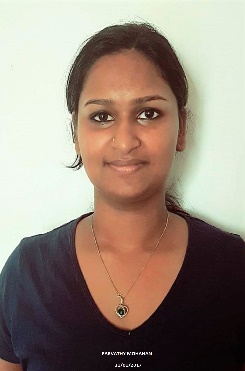 Nationality :- IndianDate of birth:- 30/06/1999Place of Birth:- SharjahEducational Qualification:- High ShoolEquvalent                                                 Sharjah India School